Leadership 1:1 Feedback FORM  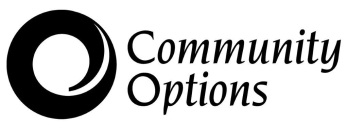 Employee:Supervisor: Date: Supervisor SectionSupervisor SectionTopic of DiscussionExpectationsEmployee SectionEmployee SectionEmployee SectionEmployee’s Goals Progress MadeCompletion DateEmployee Signature:Date:Supervisor Signature:Date: